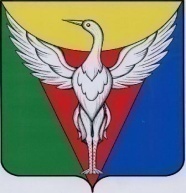 ГЛАВАУЙСКО-ЧЕБАРКУЛЬСКОГО  СЕЛЬСКОГО  ПОСЕЛЕНИЯОКТЯБРЬСКОГО  МУНИЦИПАЛЬНОГО  РАЙОНАЧЕЛЯБИНСКОЙ  ОБЛАСТИПОСТАНОВЛЕНИЕот  10.03.2021 г.               №  137Об  утверждении  состава противопаводковой комиссии, плана мероприятий по  безопасномупропуску паводка на территории  Уйско-Чебаркульскогосельского поселения в 2021 году             В целях снижения риска возникновения чрезвычайных ситуаций и уменьшения последствий при их возникновении, обеспечения безопасности населения и устойчивого функционирования объектов жизнедеятельности, а также для подготовки мероприятий по обеспечению своевременного реагирования на возможные чрезвычайные ситуации, связанные с весенним паводком 2021 года,ПОСТАНОВЛЯЮ: Организовать местную противопаводковую комиссию по  координации проведения мероприятий, направленных на обеспечение безопасного прохождения весеннего половодья в 2021 г. и утвердить  её  состав (Приложение №1).Комиссии  провести необходимые  наблюдения за развитием  поводковой обстановки,  обеспечить готовность сил и средств   предприятий и организаций для  предупреждения и локализации аварий и   других чрезвычайных ситуаций, информировать районную  противопаводковую комиссию  (Приложение № 2). Заведующим ФАП  установить  контроль  за качеством  питьевой воды, осуществить хлорирование воды  в колодцах.Контроль  за  исполнением  настоящего  постановления  возложить на землеустроителя Такачеву С.С.                                                                                                 С.А. Бочкарь                                                                           Приложение №1                                                  к постановлению Главы Уйско-Чебаркульского                                                        сельского поселения                                                            № 137 от 10.03.2021 г.                                                                                                           Приложение  № 2к постановлению № 137 от 10.03.2021 г.ПЛАНмероприятий  по безопасному пропуску паводка 2021 г.на  территории  Уйско-Чебаркульского  сельского поселения№п/п              Ф И Одолжность№ рабочего телефона№  домашнего телефона1.Бочкарь С.А.Глава  сельскогопоселения44-4-2244-4-572.Тютченко  В.Г.управляющий отд. №144-4-2144-8- 703.Дуркин А.П.управляющийотд. №244-7-2744-6-204.Такачева С.С. землеустроитель44-4-22-5.Фофанова М.А.директор  МОУ У-Чебаркульской  сош44-4-0144-4-736.Быкова  Н.В.директор  МОУ  Берёзовской  осш44-6-5744-6-207.Коробова Е.В.зав.   Уйско-Чебаркульский д./сад 44-4-9844-4-569. Попова Г.И.зав.  Камышинский д./сад 44-8-6344-8-6410.Шабалина  Т.А.зав.  У-Чебаркульским ФАП44-4-7744-4-7711.Котельникова О.Н.зав. Берёзовским ФАП44-6-5944-6-4012.Ефремова  Н.А.зав. Камышинским ФАП 44-8-5544-8-75№п/пНаименование мероприятияОтветственный за исполнениеСроки исполненияОчистка улиц, дороги    на участке д. У-Чебаркульская   - п. БерёзовскийДиректор  ООО«ЮГС-АГРО»Ю.А. ГрачёвИП Бажков А.А.мартНарезка кюветов, отводных каналов для пропуска талых вод, очистка дороги до д. У-ЧебаркульскаяЗам. директора ОГУП«Октябрьское ПРСД»И.И. Криворчук мартАварийные работы по откачке талых вод из подвальных помещений зданий    У-Чебаркульской средней школы и  Уйско-Чебаркульского д/сада   Директор  ООО«ЮГС-АГРО»Ю.А. ГрачёвмартПредупреждение населения о возможности подтопления домов и хоз. построекАдминистрациясельского поселенияС.А. Бочкарьмарт – апрельОрганизовать дежурство комиссии на период прохождения паводкаАдминистрациясельского поселенияС.А. Бочкарьмарт - апрельЗаключение договоров по плав. средствам (лодки резиновые)Кривогузов С.А  -1Мартынюк С.В. -1Кулаков В.А. -1Бажков А.А. – 1Водяков И.И. -1Апрель-май.